О внесении изменения в постановление администрации Шумерлинского муниципального округа от 15.04.2022  № 255 «Об утверждении  муниципальной программы Шумерлинского муниципального округа Чувашской Республики  «Модернизация и развитие сферы жилищно-коммунального хозяйства»  В соответствии с решением Собрания депутатов Шумерлинского муниципального округа Чувашской Республики от 10.12.2021 № 3/1 «О бюджете Шумерлинского муниципального округа Чувашской Республики на 2022 год и на плановый период 2023 и 2024 годов» (в ред. от 22.07.2022 № 16/1)администрация Шумерлинского муниципального округа  п о с т а н о в л я е т: 1. Внести в муниципальную программу Шумерлинского муниципального округа Чувашской Республики «Модернизация и развитие сферы жилищно-коммунального хозяйства», утвержденную постановлением администрации Шумерлинского муниципального округа от 15.04.2022 № 255 (далее - Программа), изменение, изложив приложение к постановлению в новой редакции согласно приложению № 1 к настоящему постановлению.2. Настоящее постановление вступает в силу после его официального опубликования в периодическом печатном издании «Вестник Шумерлинского муниципального округа» и подлежит размещению на официальном сайте Шумерлинского муниципального округа в информационно-телекоммуникационной сети «Интернет». Приложение  № 1к постановлению администрации Шумерлинского муниципального округа от ___.___.2022 № ____Приложение к постановлению администрации Шумерлинского муниципального округа от 15.04.2022 № 255МУНИЦИПАЛЬНАЯ ПРОГРАММА ШУМЕРЛИНСКОГО МУНИЦИПАЛЬНОГО ОКРУГА ЧУВАШСКОЙ РЕСПУБЛИКИ «МОДЕРНИЗАЦИЯ И РАЗВИТИЕ СФЕРЫ ЖИЛИЩНО-КОММУНАЛЬНОГО ХОЗЯЙСТВА»  ПАСПОРТМУНИЦИПАЛЬНОЙ ПРОГРАММЫ ШУМЕРЛИНСКОГО МУНИЦИПАЛЬНОГО ОКРУГА«МОДЕРНИЗАЦИЯ И РАЗВИТИЕ СФЕРЫ ЖИЛИЩНО-КОММУНАЛЬНОГО ХОЗЯЙСТВА» Раздел I. Приоритеты муниципальной политики в сфере реализации муниципальной программы, цели, задачи, описание сроков и этапов реализации муниципальной программыПриоритеты Муниципальной политики в области модернизации и развития сферы жилищно-коммунального хозяйства Шумерлинского муниципального округа определены в соответствии со Стратегией социально-экономического развития Чувашской Республики до 2035 года, утвержденной Законом Чувашской Республики от 26 ноября 2020 г. № 102, Стратегией социально-экономического развития Шумерлинского муниципального округа Чувашской Республики. Основным стратегическим приоритетом Муниципальной политики в области модернизации и развития сферы жилищно-коммунального хозяйства являются приведение коммунальной инфраструктуры в соответствие со стандартами качества, обеспечивающими комфортные и безопасные условия проживания населения.Муниципальная программа Шумерлинского муниципального округа "Модернизация и развитие сферы жилищно-коммунального хозяйства" (далее - муниципальная программа) направлена на достижение следующих целей:создание условий для приведения коммунальной инфраструктуры в соответствие со стандартами качества, обеспечивающими комфортные и безопасные условия проживания населения Шумерлинского муниципального округа Чувашской Республики;повышение качества оказания жилищно-коммунальных услуг в сфере теплоснабжения, водоснабжения, водоотведения;восстановление, охрана и рациональное использование источников питьевого водоснабжения;- обеспечение населения Шумерлинского муниципального округа Чувашской Республики  питьевой водой, соответствующей требованиям безопасности и безвредности, установленным санитарно-эпидемиологическими правилами, в объеме, достаточном для жизнедеятельности;- повышение надежности функционирования газотранспортной системыДля достижения указанных целей в рамках реализации Муниципальной программы предусматривается решение следующих приоритетных задач: - строительство и модернизация систем водоснабжения, водоотведения и очистки сточных вод, модернизация систем коммунальной инфраструктуры для сокращения будущих расходов на текущий ремонт и экономии энергоресурсов;привлечение частных инвестиций в модернизацию коммунальной инфраструктуры;повышение эффективности работы коммунальных котельных, снижение потерь при транспортировке тепловой энергии;повышение эффективности и надежности функционирования систем водообеспечения за счет реализации водоохранных, технических и санитарных мероприятий;внедрение новых технологий обработки воды на водоочистных станциях;предотвращение загрязнения источников питьевого водоснабжения; Сроки реализации Муниципальной программы 2022 - 2035 годы.Этапы реализации Муниципальной программы:1 этап - 2022 - 2025 годы;2 этап - 2026 - 2030 годы;3 этап - 2031 - 2035 годы.Сведения о целевых индикаторах и показателях Муниципальной программы, подпрограмм Муниципальной программы и их значениях приведены в приложении № 1 к Муниципальной программе.Перечень целевых индикаторов и показателей носит открытый характер и предусматривает возможность их корректировки в случае потери информативности целевого индикатора и показателя, изменений приоритетов Муниципальной политики в области модернизации и развития сферы жилищно-коммунального хозяйства Шумерлинского муниципального округа, а также изменений законодательства Российской Федерации и законодательства Чувашской Республики, влияющих на расчет данных показателей.Раздел II. Обобщенная характеристика основных мероприятий подпрограмм муниципальной программыВыстроенная в рамках Муниципальной программы система целевых ориентиров (цели, задачи, ожидаемые результаты) представляет собой четкую согласованную структуру, посредством которой установлена прозрачная и понятная связь реализации отдельных мероприятий с достижением конкретных целей на всех этапах Муниципальной программы.Достижение целей и решение задач Муниципальной программы будет осуществляться в рамках реализации следующих подпрограмм:- Модернизация коммунальной инфраструктуры на территории Шумерлинского муниципального округа;         - Строительство и реконструкция (модернизация) объектов питьевого водоснабжения и водоподготовки с учетом оценки качества и безопасности питьевой воды.Подпрограмма "Модернизация коммунальной инфраструктуры на территории Шумерлинского муниципального округа"         Основное мероприятие 1. «Обеспечение качества жилищно-коммунальных услуг»  Реализуется при помощи мероприятий, направленных на развитие и модернизацию объектов коммунальной инфраструктурыОсновное мероприятие 2. «Оказание государственной поддержки собственникам помещений (гражданам) при переводе многоквартирного дома с централизованного на индивидуальное отопление». Реализация указанного мероприятия позволит решить проблемы по оказанию качественной услуги теплоснабжения.Основное мероприятие 3. «Улучшение потребительских и эксплуатационных характеристик жилищного фонда, обеспечивающих гражданам безопасные и комфортные условия проживания».Проведение мероприятий по капитальному ремонту многоквартирных домов, находящихся в муниципальной собственности.Подпрограмма «Строительство и реконструкция (модернизация) объектов питьевого водоснабжения и водоподготовки с учетом оценки качества и безопасности питьевой воды»Основное мероприятие 1: Развитие системы водоснабжения муниципальных образований.Реализация указанного мероприятия обеспечит проведение капитального ремонта источников водоснабжения (водонапорных башен и водозаборных скважин) на территории Шумерлинского муниципального округа Чувашской Республики.Основное мероприятие 2: Водоотведение и очистка бытовых сточных вод. Подпрограмма «Газификация Шумерлинского муниципального округа»Основное мероприятие «Газификация населенных пунктов»Реализация указанного мероприятия обеспечит строительство новых и реконструкцию уже имеющихся газопроводных сетей, сооружений и отдельных объектов на территории Шумерлинского муниципального округа. Раздел III. Обоснование объема финансовых ресурсов, необходимых для реализации Муниципальной программы (с расшифровкой по источникам финансирования, по этапам и годам реализации Муниципальной программы)Расходы на реализацию Муниципальной программы предусматриваются за счет средств федерального бюджета, республиканского бюджета Чувашской Республики, местных бюджетов.Общий объем финансирования мероприятий Муниципальной программы в 2022-2035 годах за счет средств бюджета Шумерлинского муниципального округа, местных бюджетов и внебюджетных источников составляет 6 149,8 тыс. рублей.Прогнозируемые объемы финансирования Муниципальной программы на 1 этапе составят 5 350,5  тыс. рублей, на 2 этапе – 739,2 тыс. рублей, на 3 этапе – 60,1 тыс. рублей, в том числе:в 2022 году -  5322,5 тыс. рублей;в 2023 году -  9,0 тыс. рублей;в 2024 году – 9,0 тыс. рублей;в 2025 году – 10,0 тыс. рублей;в 2026-2030 годах – 739,2 тыс. рублей;в 2031-2035 годах – 60,1 тыс. рублей;из них средства:республиканского бюджета Чувашской Республики – 683,1 тыс. рублей, в том числе:в 2022 году – 0,0 тыс. рублей;в 2023 году – 0,0 тыс. рублей;в 2024 году – 0,0 тыс. рублей;в 2025 году – 0,0 тыс. рублей;в 2026-2030 годы –683,1 тыс. рублей;в 2031-2035 годы – 0,0 тыс. рублей;бюджета Шумерлинского муниципального округа  – 5 466,7 тыс. рублей, в том числе:в 2022 году – 5 322,5 тыс. рублей;в 2023 году – 9,0  тыс. рублей;в 2024 году – 9,0 тыс. рублей;в 2025 году – 10,0 тыс. рублей;в 2026-2030 годах – 56,1  тыс. рублей;в 2031-2035 годах – 60,1 тыс. рублей.Объемы финансирования Муниципальной программы подлежат ежегодному уточнению исходя из возможностей бюджета Шумерлинского муниципального округа, местных бюджетов и внебюджетных источников.Ресурсное обеспечение и прогнозная (справочная) оценка расходов за счет всех источников финансирования реализации Муниципальной программы приведена в приложении № 2 к Муниципальной программе.                                                  Приложение № 1к Муниципальной программе Шумерлинского муниципального округа Чувашской Республики «Модернизация и развитие сферы жилищно-коммунального хозяйства»С В Е Д Е Н И Яо целевых индикаторах и показателях муниципальной программы Шумерлинского муниципального округа Чувашской Республики«Модернизация и развитие сферы жилищно-коммунального хозяйства», подпрограмм Муниципальной программы и их значениях                                                  Приложение № 2к Муниципальной программе Шумерлинского муниципального округа Чувашской Республики «Модернизация и развитие сферы жилищно-коммунального хозяйства»РЕСУРСНОЕ ОБЕСПЕЧЕНИЕи прогнозная (справочная) оценка расходов за счет всех источников финансирования реализации Муниципальной программы Шумерлинского муниципального округа Чувашской Республики «Модернизация и развитие сферы жилищно-коммунального хозяйства»                                                  Приложение № 3к Муниципальной программе Шумерлинского муниципального округа Чувашской Республики «Модернизация и развитие сферы жилищно-коммунального хозяйства»ПОДПРОГРАММА"Модернизация коммунальной инфраструктуры на территории Шумерлинского муниципального округа Чувашской Республики" муниципальной программы Шумерлинского муниципального округа Чувашской Республики "Модернизация и развитие сферы жилищно-коммунального хозяйства"Паспорт подпрограммыРаздел I. Приоритеты и цель подпрограммы, общая характеристикаОсновной целью подпрограммы является приведение коммунальной инфраструктуры в соответствие со стандартами качества, обеспечивающими комфортные и безопасные условия проживания населения.Достижению поставленной в подпрограмме цели способствует решение следующих приоритетных задач:- модернизация коммунальной инфраструктуры для сокращения будущих расходов на текущий ремонт и экономии энергоресурсов;- привлечение частных инвестиций в модернизацию коммунальной инфраструктуры;- оказание государственной поддержки собственникам помещений (гражданам) в многоквартирных домах при переводе с централизованного на индивидуальное отопление.Раздел II. Перечень и сведения о целевых индикаторах и показателях подпрограммы с расшифровкой плановых значений по годам ее реализацииСостав целевых индикаторов и показателей подпрограммы определен исходя из принципа необходимости и достаточности информации для характеристики достижения цели и решения задач подпрограммы.В подпрограмме предусмотрены следующие целевые индикаторы и показатели достижения цели и решения задач подпрограммы:- количество семей, которым оказана государственная поддержка при переводе жилого помещения в многоквартирном доме с централизованного на индивидуальное отопление, к 2026 году:в 2022 году - 0 семей;в 2023 году - 10 семей;в 2024 году - 10 семей;в 2025 году – 10 семей.Перечень целевых индикаторов и показателей носит открытый характер и предусматривает возможность корректировки в случае потери информативности целевого индикатора и показателя указанием сроков и этапов их реализации (достижения максимального значения или насыщения), изменения приоритетов государственной политики в сфере модернизации коммунальной инфраструктуры.Раздел III. Характеристики основных мероприятий подпрограммы На реализацию поставленных целей и задач подпрограммы направлены основные мероприятия:Основное мероприятие 1. «Обеспечение качества жилищно-коммунальных услуг»Мероприятие 1.1. Погашение задолженности для завершения процедуры ликвидации муниципального унитарного предприятия «Тепло плюс»;Мероприятие 1.2. Погашение задолженности для завершения процедуры ликвидации муниципального унитарного предприятия «Агрохимсервис»;Мероприятие 1.3. Мероприятия, направленные на развитие и модернизацию объектов коммунальной инфраструктуры. 2. «Оказание государственной поддержки собственникам помещений (гражданам) при переводе многоквартирного дома с централизованного на индивидуальное отопление». Реализация указанного мероприятия позволит решить проблемы по оказанию качественной услуги теплоснабжения.Мероприятие 1.1. Перевод многоквартирных домов с централизованного на индивидуальное отопление.Основное мероприятие 3. «Улучшение потребительских и эксплуатационных характеристик жилищного фонда, обеспечивающих гражданам безопасные и комфортные условия проживания».Проведение мероприятий по капитальному ремонту многоквартирных домов, находящихся в муниципальной собственности.Мероприятие 2.1. «Обеспечение мероприятий по капитальному ремонту многоквартирных домов , находящихся в муниципальной собственности».Период реализации мероприятий подпрограммы - 2022 - 2035 годы - делится на этапы:1 этап - 2022 - 2025 годы;2 этап - 2026 - 2030 годы;3 этап - 2031 - 2035 годы.Раздел IV. Обоснование объема финансовых ресурсов, необходимых для реализации подпрограммы (с расшифровкой по источникам финансирования,по этапам и годам реализации подпрограммы)Финансирование подпрограммы осуществляется за счет средств федерального бюджета, республиканского бюджета Чувашской Республики, средств бюджета Шумерлинского муниципального округа.общий объем финансирования подпрограммы в 2022 - 2035 годах составляет 4 117,4 тыс. рублей, в том числе за счет средств федерального, республиканского бюджета Чувашской Республики – 0,0 тыс. рублей, за счет средств бюджета Шумерлинского муниципального округа – 4 117,4  тыс. рублей, в том числе:в 2022 году – 3 976,2 тыс. рублей;в 2023 году - 9,0 тыс. рублей;в 2024 году - 9,0 тыс. рублей;в 2025 году - 10,0 тыс. рублей;в 2026 - 2030 годы -53,1 тыс. рублей;в 2031 - 2035 годы - 60,1 тыс. рублей;из них средства:из федерального бюджета - 0,0 тыс. рублей, в том числе:в 2022 году - 0,0 тыс. рублей;в 2023 году - 0,0 тыс. рублей;в 2024 году - 0,0 тыс. рублей;в 2025 году - 0,0 тыс. рублей;в 2026 - 2030 годы - 0,0 тыс. рублей;в 2031 - 2035 годы - 0,0 тыс. рублей;республиканского бюджета Чувашской Республики - 0,0 тыс. рублей, в том числе:в 2022 году - 0,0 тыс. рублей;в 2023 году - 0,0 тыс. рублей;в 2024 году - 0,0 тыс. рублей;в 2025 году - 0,0 тыс. рублей;в 2026 - 2030 годы – 0,0 тыс. рублей;в 2031 - 2035 годы - 0,0 тыс. рублей;бюджета Шумерлинского муниципального округа – 4 117,4 тыс. рублей в том числе:в 2022 году – 3 976,2 тыс. рублей;в 2023 году - 9,0 тыс. рублей;в 2024 году - 9,0 тыс. рублей;в 2025 году - 10,0 тыс. рублей;в 2026 - 2030 годы - 53,1 тыс. рублей;в 2031 - 2035 годы - 60,1 тыс. рублей;Ресурсное обеспечение реализации подпрограммы за счет всех источников финансирования представлено в приложении к настоящей подпрограмме.                                                                                                                                                                                                                                Приложение к подпрограмме «Модернизация коммунальной инфраструктуры на территории Шумерлинского муниципального округа Чувашской республики» муниципальной программы Шумерлинского муниципального округа Чувашской Республики «Модернизация и развитие сферы жилищно-коммунального хозяйства»                                                                                               РЕСУРСНОЕ ОБЕСПЕЧЕНИЕреализации подпрограммы " Модернизация коммунальной инфраструктуры на территорииШумерлинского муниципального округа Чувашской республики " муниципальной программы Шумерлинского муниципального округа Чувашской республики "Модернизация и развитие сферы жилищно-коммунального хозяйства"                                                  Приложение № 4к Муниципальной программе Шумерлинского муниципального округа Чувашской Республики «Модернизация и развитие сферы жилищно-коммунального хозяйства»ПОДПРОГРАММА«Строительство и реконструкция (модернизация) объектов питьевого водоснабжения и водоподготовки с учетом оценки качества и безопасности питьевой воды» муниципальной программы Шумерлинского муниципального округа Чувашской Республики «Модернизация и развитие сферы жилищно-коммунального хозяйства»ПАСПОРТ ПОДПРОГРАММЫРаздел I. Приоритеты и цель подпрограммы, задачи и показатели (индикаторы) достижения целей и решения задач, описание основных ожидаемых конечных результатов подпрограммы, сроков и контрольных этапов реализации подпрограммыПриоритеты и цели подпрограммы определены в соответствии со Стратегией социально-экономического развития Чувашской Республики до 2035 года, утвержденной Законом Чувашской Республики от 26 ноября 2020 г. № 102, Стратегией социально-экономического развития Шумерлинского муниципального округа Чувашской Республики. Основной целью подпрограммы является повышение надежности функционирования водопроводных систем Шумерлинского муниципального округа. Достижению поставленной в подпрограмме цели способствует решение следующих приоритетных задач: обеспечение надежности водоснабжения, реконструкция и модернизация системы водоснабжения Шумерлинского муниципального округа.Раздел II. Перечень и сведения о целевых индикаторах и показателях подпрограммы с расшифровкой плановых значений по годам ее реализацииСостав целевых индикаторов и показателей подпрограммы определен исходя из принципа необходимости и достаточности информации для характеристики достижения цели и решения задач подпрограммы.В подпрограмме предусмотрены следующие целевые показатели (индикаторы):- доля населения Шумерлинского муниципального округа Чувашской Республики, обеспеченного услугами централизованного водоотведения – 3%;- количество капитально отремонтированных источников водоснабжения (водонапорных башен и водозаборных скважин) в населенных пунктах -16.Раздел III. Характеристики основных мероприятийНа реализацию поставленных целей и решение задач подпрограммы направлены два основных мероприятия.Основное мероприятие 1.Развитие системы водоснабжения на территории Шумерлинского муниципального округа.Реализация указанного мероприятия обеспечит проведение капитального и текущего ремонта объектов водоснабжения (водозаборных сооружений, водопроводов и др.) на территории Шумерлинского муниципального округа.Мероприятие 1.1. Капитальный и текущий ремонт объектов водоснабжения (водозаборных сооружений, водопроводов и др.) в населенных пунктах.Основное мероприятие 2. Водоотведение и очистка  бытовых сточных вод.В рамках выполнения основного мероприятия 2 предполагается осуществить строительство и реконструкцию сетей бытовых сточных вод и сетей канализации в населенных пунктах Шумерлинского муниципального округа.Мероприятие 2.1. Строительство и реконструкция сетей (объектов) водоотведения  в населенных пунктах.Период реализации мероприятий подпрограммы – 2022–2035 годы  делится на этапы:1 этап – 2022–2025 годы;2 этап – 2026–2030 годы;3 этап – 2031–2035 годы.Раздел IV. Обоснование объема финансовых ресурсов,необходимых для реализации подпрограммы (с расшифровкой по источникам финансирования, по этапам и годам реализации подпрограммы)Финансирование подпрограммы осуществляется за счет средств федерального бюджета, республиканского бюджета Чувашской Республики, средств бюджета Шумерлинского муниципального округа и средств бюджета сельских поселений.Общий объем финансирования подпрограммы в 2022 - 2035 годах составит 2 002,1 тыс. рублей, в том числе за счет средств республиканского бюджета Чувашской Республики –683,1 тыс. рублей, за счет средств бюджета Шумерлинского муниципального округа– 1 319,0 тыс. рублей, в то числе:в 2022 году –1316,0 тыс. рублей;в 2023году – 0,0 тыс. рублей;в 2024 году – 0,0 тыс. рублей;в 2025 году – 0,0 тыс. рублей;в 2026-2030 годы – 686,1 тыс. рублей;в 2031-2035 годы – 0,0 тыс. рублей;из них средства:федерального бюджета– 0,0 тыс. рублей, в том числе:в 2022 году – 0,0 тыс. рублей;в 2023 году – 0,0 тыс. рублей;в 2024 году – 0,0 тыс. рублей;в 2025 году – 0,0 тыс. рублей;в 2026-2030 годы –0,0 тыс. рублей;в 2031-2035 годы – 0,0 тыс. рублей;республиканского бюджета Чувашской Республики – 683,1 тыс. рублей, в том числе:в 2022 году – 0,0 тыс. рублей;в 2023 году – 0,0 тыс. рублей;в 2024 году – 0,0 тыс. рублей;в 2025 году – 0,0 тыс. рублей;в 2026-2030 годы –683,1 тыс. рублей;в 2031-2035 годы – 0,0 тыс. рублей;бюджета Шумерлинского муниципального округа – 1 319,0 тыс. рублей в том числе:в 2022 году – 1316,0 тыс. рублей;в 2023 году – 0,0 тыс. рублей;в 2024 году – 0,0 тыс. рублей;в 2025 году – 0,0 тыс. рублей;в 2026-2030 годы – 3,0 тыс. рублей;в 2031-2035 годы – 0,0 тыс. рублей.Ресурсное обеспечение реализации подпрограммы за счет всех источников финансирования представлено в приложении к настоящей подпрограмме.                                                                                                                                                                   «Приложение к подпрограмме «Строительство и реконструкция (модернизация) объектов питьевого водоснабжения и водоподготовки с учетом оценки качества и безопасности питьевой воды» муниципальной программы Шумерлинского муниципального округа Чувашской Республики «Модернизация и развитие сферы жилищно-коммунального хозяйства»Ресурсное обеспечениереализации подпрограммы «Строительство и реконструкция (модернизация) объектов питьевого водоснабжения и водоподготовки с учетом оценки качества и безопасности питьевой воды» муниципальной программы Шумерлинского муниципального округа Чувашской Республики «Модернизация и развитие сферы жилищно-коммунального хозяйства»                                                  Приложение № 5к Муниципальной программе Шумерлинского муниципального округа Чувашской Республики «Модернизация и развитие сферы жилищно-коммунального хозяйства» ПОДПРОГРАММА«Газификация Шумерлинского муниципального округа» муниципальной программы Шумерлинского муниципального округа Чувашской Республики «Модернизация и развитие сферы жилищно-коммунального хозяйства»ПАСПОРТ ПОДПРОГРАММЫРаздел I. Приоритеты и цель подпрограммы, общая характеристикаОсновной целью подпрограммы является повышение надежности функционирования газотранспортной системы населенных пунктов Чувашской Республики, обеспечивающими комфортные и безопасные условия проживания населения.Достижению поставленной в подпрограмме цели способствует решение следующих приоритетных задач:- обеспечение надежности газоснабжения, реконструкция и модернизация газотранспортной системы.Раздел II. Перечень и сведения о целевых индикаторах и показателях подпрограммы с расшифровкой плановых значений по годам ее реализацииСостав целевых индикаторов и показателей подпрограммы определен исходя из принципа необходимости и достаточности информации для характеристики достижения цели и решения задач подпрограммы.Сведения о показателях (индикаторах) подпрограммы, и их значениях приведены в приложении к подпрограмме.Перечень целевых индикаторов и показателей носит открытый характер и предусматривает возможность корректировки в случае потери информативности целевого индикатора и показателя указанием сроков и этапов их реализации (достижения максимального значения или насыщения), изменения приоритетов государственной политики в сфере газификации.Раздел III. Характеристики основных мероприятийНа реализацию поставленных целей и решение задач подпрограммы направлено одно основное мероприятие.Основное мероприятие 1.Газификация населенных пунктов.Реализация указанного мероприятия обеспечит строительство новых и реконструкцию уже имеющихся газопроводных сетей, сооружений и отдельных объектов на территории Шумерлинского муниципального округ, перевод на индивидуальное отопление МКД. Мероприятие 1.1. Газификация населенных пунктов (проектирование, строительство, реконструкция газопроводных сетей).Период реализации мероприятий подпрограммы – 2022–2035 годы  делится на этапы:1 этап – 2022–2025 годы;2 этап – 2026–2030 годы;3 этап – 2031–2035 годРаздел IV. Обоснование объема финансовых ресурсов,необходимых для реализации подпрограммы (с расшифровкой по источникам финансирования, по этапам и годам реализации подпрограммы)Финансирование подпрограммы осуществляется за счет средств федерального бюджета, республиканского бюджета Чувашской Республики, средств бюджета Шумерлинского муниципального округа и средств бюджета сельских поселений.Общий объем финансирования подпрограммы в 2022 - 2035 годах составит 30,3 тыс. рублей, в том числе за счет средств республиканского бюджета Чувашской Республики – 0,0 тыс. рублей, за счет средств бюджета Шумерлинского муниципального округа– 30,3 тыс. рублей, в то числе:в 2022 году –30,3 тыс. рублей;в 2023году – 0,0 тыс. рублей;в 2024 году – 0,0 тыс. рублей;в 2025 году – 0,0 тыс. рублей;в 2026-2030 годы – 0,0 тыс. рублей;в 2031-2035 годы – 0,0 тыс. рублей;из них средства:федерального бюджета– 0,0 тыс. рублей, в том числе:в 2022 году – 0,0 тыс. рублей;в 2023 году – 0,0 тыс. рублей;в 2024 году – 0,0 тыс. рублей;в 2025 году – 0,0 тыс. рублей;в 2026-2030 годы –0,0 тыс. рублей;в 2031-2035 годы – 0,0 тыс. рублей;республиканского бюджета Чувашской Республики – 0,0 тыс. рублей, в том числе:в 2022 году – 0,0 тыс. рублей;в 2023 году – 0,0 тыс. рублей;в 2024 году – 0,0 тыс. рублей;в 2025 году – 0,0 тыс. рублей;в 2026-2030 годы – 0,0 тыс. рублей;в 2031-2035 годы – 0,0 тыс. рублей;за счет средств бюджета Шумерлинского муниципального округа – 30,3 тыс. рублей в том числе:в 2022 году – 30,3 тыс. рублей;в 2023 году – 0,0 тыс. рублей;в 2024 году – 0,0 тыс. рублей;в 2025 году – 0,0 тыс. рублей;в 2026-2030 годы – 0,0 тыс. рублей;в 2031-2035 годы – 0,0 тыс. рублей.Ресурсное обеспечение реализации подпрограммы за счет всех источников финансирования представлено в приложении к настоящей подпрограмме.                                                                                                                                                                   Приложение к подпрограмме «Газификация Шумерлинского муниципального округа муниципальной программы Шумерлинского муниципального округа Чувашской Республики «Модернизация и развитие сферы жилищно-коммунального хозяйства»Ресурсное обеспечениереализации подпрограммы «Газификация Шумерлинского муниципального округа» муниципальной программы Шумерлинского муниципального округа Чувашской Республики «Модернизация и развитие сферы жилищно-коммунального хозяйства»ЧĂВАШ  РЕСПУБЛИКИ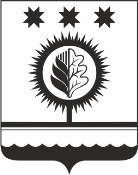 ЧУВАШСКАЯ РЕСПУБЛИКАÇĚМĚРЛЕ МУНИЦИПАЛЛĂОКРУГĔН АДМИНИСТРАЦИЙĚЙЫШĂНУ___.___.2022  ___ № Çěмěрле хулиАДМИНИСТРАЦИЯШУМЕРЛИНСКОГО МУНИЦИПАЛЬНОГО ОКРУГА ПОСТАНОВЛЕНИЕ___.___.2022 № ____   г. ШумерляГлава Шумерлинскогомуниципального округаЧувашской Республики      Л.Г. РафиновОтветственный исполнитель:Отдел строительства, дорожного хозяйства и ЖКХ Управления по благоустройству и развитию территорий администрации Шумерлинского муниципального округаДата составления проекта муниципальной программы:март 2022 годаНепосредственный исполнитель Муниципальной программы:Начальник отдела  строительства, дорожного хозяйства  и ЖКХ администрации Шумерлинского муниципального округа Маркина Татьяна Валерьяновна (т. 2-13-15, e-mail: shumstroy03@cap.ru)Глава Шумерлинскогомуниципального округаЧувашской Республики      Л.Г. РафиновОтветственный исполнитель муниципальной программы Отдел строительства, дорожного хозяйства и жилищно-коммунального хозяйства Управления по благоустройству  и развитию администрации Шумерлинского муниципального округа Соисполнители муниципальной программы Территориальные отделы управления по благоустройству и развитию территорий Управления по благоустройству  и развитию администрации Шумерлинского муниципального округа;Участники муниципальной программыМуниципальные унитарные предприятия Шумерлинского муниципального округа в сфере жилищно-коммунального хозяйства (по согласованию);Подпрограммы муниципальной программы- «Модернизация коммунальной инфраструктуры на территории Шумерлинского муниципального округа Чувашской Республики»;- «Строительство и реконструкция (модернизация) объектов питьевого водоснабжения и водоподготовки с учетом оценки качества и безопасности питьевой воды»;- «Газификация Шумерлинского муниципального округа».Цели муниципальной программысоздание условий для приведения коммунальной инфраструктуры в соответствие со стандартами качества, обеспечивающими комфортные и безопасные условия проживания населения Шумерлинского муниципального округа Чувашской Республики;повышение качества оказания жилищно-коммунальных услуг в сфере теплоснабжения, водоснабжения, водоотведения;восстановление, охрана и рациональное использование источников питьевого водоснабжения;- обеспечение населения Шумерлинского муниципального округа Чувашской Республики  питьевой водой, соответствующей требованиям безопасности и безвредности, установленным санитарно-эпидемиологическими правилами, в объеме, достаточном для жизнедеятельности; повышение надежности функционирования газотранспортной системы населенных пунктов Шумерлинского округа.Задачи муниципальной программы - строительство и модернизация систем водоснабжения, водоотведения и очистки сточных вод,  модернизация систем коммунальной инфраструктуры для сокращения будущих расходов на текущий ремонт и экономии энергоресурсов;привлечение частных инвестиций в модернизацию коммунальной инфраструктуры;повышение эффективности работы коммунальных котельных, снижение потерь при транспортировке тепловой энергии;повышение эффективности и надежности функционирования систем водообеспечения за счет реализации водоохранных, технических и санитарных мероприятий;внедрение новых технологий обработки воды на водоочистных станциях;предотвращение загрязнения источников питьевого водоснабжения; повышение уровня газификации жилищно-коммунального хозяйства, на территории Шумерлинского муниципального округа; Целевые индикаторы и показатели муниципальной программы К 2036 году должны быть достигнуты следующие показатели:- удовлетворенность граждан качеством жилищно-коммунальных услуг – 90 %;- доля населения Шумерлинского муниципального округа, обеспеченного качественной питьевой водой - 80 процентов;- количество семей, которым оказана государственная поддержка при переводе жилого помещения в многоквартирном доме с централизованного на индивидуальное отопление, к 2026 году – 30;- доля населения Шумерлинского муниципального округа Чувашской Республики, обеспеченного услугами централизованного водоотведения – 3%;- количество капитально отремонтированных источников водоснабжения (водонапорных башен и водозаборных скважин) в населенных пунктах – 16;Срок реализации муниципальной программы2022 – 2035 годы.Объемыфинансирования муниципальной программы сразбивкой погодам реализации муниципальной программыОбщий объем финансирования  муниципальной программы в 2022 - 2035 годах составляют 6 149,8 тыс. рублей, в том числе:в 2022 году – 5 322,5 тыс. рублей;в 2023 году – 9,0 тыс. рублей;в 2024 году – 9,0 тыс. рублей;в 2025 году – 10,0 тыс. рублей;в 2026-2030 годы – 739,2 тыс. рублей;в 2031-2035 годы – 60,1 тыс. рублей;из них средства:федерального бюджета – 0,0 тыс. рублей, в том числе:в 2022 году – 0,0 тыс. рублей;в 2023 году – 0,0 тыс. рублей;в 2024 году – 0,0 тыс. рублей;в 2025 году – 0,0 тыс. рублей;в 2026-2030 годы –0,0 тыс. рублей;в 2031-2035 годы – 0,0 тыс. рублей;республиканского бюджета Чувашской Республики – 683,1 тыс. рублей, в том числе:в 2022 году – 0,0 тыс. рублей;в 2023 году – 0,0 тыс. рублей;в 2024 году – 0,0 тыс. рублей;в 2025 году – 0,0 тыс. рублей;в 2026-2030 годы –683,1 тыс. рублей;в 2031-2035 годы – 0,0 тыс. рублей;бюджета Шумерлинского муниципального округа – 5 466,7 тыс. рублей в том числе:в 2022 году – 5 322,5 тыс. рублей;в 2023 году – 9,0 тыс. рублей;в 2024 году - 9,0 тыс. рублей;в 2025 году – 10,0 тыс. рублей;в 2026-2030 годы – 56,1 тыс. рублей;в 2031-2035 годы – 60,1 тыс. рублей;Объемы финансирования мероприятий муниципальной программы подлежат ежегодному уточнению исходя из возможностей бюджетов всех уровнейОжидаемые результаты реализации муниципальной программ- повышение качества жизни населения Шумерлинского муниципального округа- строительство новых сетей, водоснабжения, водоотведения;- увеличение доли населения, обеспеченного питьевой водой, отвечающей обязательным требованиям безопасности;- повышение доступности для населения услуг централизованных систем водоснабжения, водоотведения и очистки сточных вод;перевод на индивидуальное отопление многоквартирных домов.№ ппЦелевой индикатор и показатель (наименование)Единица измеренияЗначения целевых индикаторов и  показателейЗначения целевых индикаторов и  показателейЗначения целевых индикаторов и  показателейЗначения целевых индикаторов и  показателейЗначения целевых индикаторов и  показателейЗначения целевых индикаторов и  показателей№ ппЦелевой индикатор и показатель (наименование)Единица измерения2022 г. прогноз2023 г. прогноз2024 г. прогноз2025 г. прогноз2030 г. прогноз2035 г. прогноз123456789Муниципальная программа Шумерлинского муниципального округа Чувашской Республики "Модернизация и развитие сферы жилищно-коммунального хозяйства"Муниципальная программа Шумерлинского муниципального округа Чувашской Республики "Модернизация и развитие сферы жилищно-коммунального хозяйства"Муниципальная программа Шумерлинского муниципального округа Чувашской Республики "Модернизация и развитие сферы жилищно-коммунального хозяйства"Муниципальная программа Шумерлинского муниципального округа Чувашской Республики "Модернизация и развитие сферы жилищно-коммунального хозяйства"Муниципальная программа Шумерлинского муниципального округа Чувашской Республики "Модернизация и развитие сферы жилищно-коммунального хозяйства"Муниципальная программа Шумерлинского муниципального округа Чувашской Республики "Модернизация и развитие сферы жилищно-коммунального хозяйства"Муниципальная программа Шумерлинского муниципального округа Чувашской Республики "Модернизация и развитие сферы жилищно-коммунального хозяйства"Муниципальная программа Шумерлинского муниципального округа Чувашской Республики "Модернизация и развитие сферы жилищно-коммунального хозяйства"Муниципальная программа Шумерлинского муниципального округа Чувашской Республики "Модернизация и развитие сферы жилищно-коммунального хозяйства"1.Удовлетворенность граждан качеством жилищно-коммунальных услуг%7375788085902.Доля населения, обеспеченного качественной питьевой водой %47,050,055,060,065,080,0Подпрограмма «Модернизация коммунальной инфраструктуры на территории Шумерлинского муниципального округа»Подпрограмма «Модернизация коммунальной инфраструктуры на территории Шумерлинского муниципального округа»Подпрограмма «Модернизация коммунальной инфраструктуры на территории Шумерлинского муниципального округа»Подпрограмма «Модернизация коммунальной инфраструктуры на территории Шумерлинского муниципального округа»Подпрограмма «Модернизация коммунальной инфраструктуры на территории Шумерлинского муниципального округа»Подпрограмма «Модернизация коммунальной инфраструктуры на территории Шумерлинского муниципального округа»Подпрограмма «Модернизация коммунальной инфраструктуры на территории Шумерлинского муниципального округа»Подпрограмма «Модернизация коммунальной инфраструктуры на территории Шумерлинского муниципального округа»Подпрограмма «Модернизация коммунальной инфраструктуры на территории Шумерлинского муниципального округа»1.Количество семей, которым оказана государственная поддержка при переводе жилого помещения в многоквартирном доме с централизованного на индивидуальное отоплениесемей0101010ххПодпрограмма «Строительство и реконструкция (модернизация) объектов питьевого водоснабжения и водоподготовки с учетом оценки качества и безопасности питьевой воды»Подпрограмма «Строительство и реконструкция (модернизация) объектов питьевого водоснабжения и водоподготовки с учетом оценки качества и безопасности питьевой воды»Подпрограмма «Строительство и реконструкция (модернизация) объектов питьевого водоснабжения и водоподготовки с учетом оценки качества и безопасности питьевой воды»Подпрограмма «Строительство и реконструкция (модернизация) объектов питьевого водоснабжения и водоподготовки с учетом оценки качества и безопасности питьевой воды»Подпрограмма «Строительство и реконструкция (модернизация) объектов питьевого водоснабжения и водоподготовки с учетом оценки качества и безопасности питьевой воды»Подпрограмма «Строительство и реконструкция (модернизация) объектов питьевого водоснабжения и водоподготовки с учетом оценки качества и безопасности питьевой воды»Подпрограмма «Строительство и реконструкция (модернизация) объектов питьевого водоснабжения и водоподготовки с учетом оценки качества и безопасности питьевой воды»Подпрограмма «Строительство и реконструкция (модернизация) объектов питьевого водоснабжения и водоподготовки с учетом оценки качества и безопасности питьевой воды»Подпрограмма «Строительство и реконструкция (модернизация) объектов питьевого водоснабжения и водоподготовки с учетом оценки качества и безопасности питьевой воды»1.Доля населения Шумерлинского муниципального округа Чувашской Республики, обеспеченного услугами централизованного  водоотведения%3333332.Количество капитально отремонтированных источников водоснабжения (водонапорных башен и водозаборных скважин) в населенных пунктах (ежегодно)единиц022255Подпрограмма «Газификация Шумерлинского муниципального округа»Подпрограмма «Газификация Шумерлинского муниципального округа»Подпрограмма «Газификация Шумерлинского муниципального округа»Подпрограмма «Газификация Шумерлинского муниципального округа»Подпрограмма «Газификация Шумерлинского муниципального округа»Подпрограмма «Газификация Шумерлинского муниципального округа»Подпрограмма «Газификация Шумерлинского муниципального округа»Подпрограмма «Газификация Шумерлинского муниципального округа»1.Перевод на индивидуальное отопление МКДединиц04xxxxСтатусНаименование Муниципальной статус программы Шумерлинского муниципального округа, подпрограммы Муниципальной программы Шумерлинского муниципального округа           (основного мероприятия)Код бюджетной классификацииКод бюджетной классификацииИсточники финансированияРасходы по годам, тыс. рублейРасходы по годам, тыс. рублейРасходы по годам, тыс. рублейРасходы по годам, тыс. рублейРасходы по годам, тыс. рублейРасходы по годам, тыс. рублейСтатусНаименование Муниципальной статус программы Шумерлинского муниципального округа, подпрограммы Муниципальной программы Шумерлинского муниципального округа           (основного мероприятия)главный распорядитель бюджетных средствцелевая статья расходовИсточники финансирования20222023202420252026-20302031-20351234567891011Муниципальная программа Шумерлинского муниципального округа«Модернизация и развитие сферы жилищно-коммунального хозяйства»  на 2022-2035гг.xxвсего5 322,59,09,010,0739,260,1Муниципальная программа Шумерлинского муниципального округа«Модернизация и развитие сферы жилищно-коммунального хозяйства»  на 2022-2035гг.xxфедеральный бюджет0,00,00,00,00,00,0Муниципальная программа Шумерлинского муниципального округа«Модернизация и развитие сферы жилищно-коммунального хозяйства»  на 2022-2035гг.xxреспубликанский бюджет Чувашской Республики0,00,00,00,0683,10,0Муниципальная программа Шумерлинского муниципального округа«Модернизация и развитие сферы жилищно-коммунального хозяйства»  на 2022-2035гг.xА100000000бюджет Шумерлинского муниципального округа5 322,59,09,010,056,160,1Подпрограмма«Модернизация коммунальной инфраструктуры на территории Шумерлинского муниципального округа»ххвсего3 976,29,09,010,053,160,1Подпрограмма«Модернизация коммунальной инфраструктуры на территории Шумерлинского муниципального округа»ххфедеральный бюджет0,00,00,00,00,00,0Подпрограмма«Модернизация коммунальной инфраструктуры на территории Шумерлинского муниципального округа»ххреспубликанский бюджет Чувашской Республики0,00,00,00,00,00,0Подпрограмма«Модернизация коммунальной инфраструктуры на территории Шумерлинского муниципального округа»903994А110000000бюджет Шумерлинского муниципального округа3 976,29,09,010,053,160,1Основное мероприятие 1«Обеспечение качества жилищно-коммунальных услугххвсего3 967,20,00,00,00,00,0Основное мероприятие 1«Обеспечение качества жилищно-коммунальных услугххфедеральный бюджет0,00,00,00,00,00,0Основное мероприятие 1«Обеспечение качества жилищно-коммунальных услугххреспубликанский бюджет Чувашской Республики0,00,00,00,00,00,0Основное мероприятие 1«Обеспечение качества жилищно-коммунальных услуг903994А110170250А110170290А110175350бюджет Шумерлинского муниципального округа3 967,20,00,00,00,00,0Основное мероприятие 2«Оказание государственной поддержки собственникам помещений (гражданам) при переводе многоквартирного дома с централизованного на индивидуальное отопление»ххвсего0,00,00,00,00,00,0Основное мероприятие 2«Оказание государственной поддержки собственникам помещений (гражданам) при переводе многоквартирного дома с централизованного на индивидуальное отопление»ххфедеральный бюджет0,00,00,00,00,00,0Основное мероприятие 2«Оказание государственной поддержки собственникам помещений (гражданам) при переводе многоквартирного дома с централизованного на индивидуальное отопление»ххреспубликанский бюджет Чувашской Республики0,00,00,00,00,00,0Основное мероприятие 2«Оказание государственной поддержки собственникам помещений (гражданам) при переводе многоквартирного дома с централизованного на индивидуальное отопление»ххбюджет Шумерлинского муниципального округа0,00,00,00,00,00,0Основное мероприятие 3«Улучшение потребительских и эксплуатационных характеристик жилищного фонда, обеспечивающих гражданам безопасные и комфортные условияПроживания»ххвсего9,09,09,010,053,160,1Основное мероприятие 3«Улучшение потребительских и эксплуатационных характеристик жилищного фонда, обеспечивающих гражданам безопасные и комфортные условияПроживания»ххфедеральный бюджет0,00,00,00,00,00,0Основное мероприятие 3«Улучшение потребительских и эксплуатационных характеристик жилищного фонда, обеспечивающих гражданам безопасные и комфортные условияПроживания»ххреспубликанский бюджет Чувашской Республики0,00,00,00,00,00,0Основное мероприятие 3«Улучшение потребительских и эксплуатационных характеристик жилищного фонда, обеспечивающих гражданам безопасные и комфортные условияПроживания»994А110372770бюджет Шумерлинского муниципального округа9,09,09,010,053,160,1Подпрограмма«Строительство и реконструкция (модернизация) объектов питьевого водоснабжения и водоподготовки с учетом оценки качества и безопасности питьевой воды».ххвсего1 316,00,00,00,0686,10,0Подпрограмма«Строительство и реконструкция (модернизация) объектов питьевого водоснабжения и водоподготовки с учетом оценки качества и безопасности питьевой воды».ххфедеральный бюджет0,00,00,00,00,00,0Подпрограмма«Строительство и реконструкция (модернизация) объектов питьевого водоснабжения и водоподготовки с учетом оценки качества и безопасности питьевой воды».ххреспубликанский бюджет Чувашской Республики0,00,00,00,0683,10,0Подпрограмма«Строительство и реконструкция (модернизация) объектов питьевого водоснабжения и водоподготовки с учетом оценки качества и безопасности питьевой воды».хА130000000бюджет Шумерлинского муниципального округа1 316,00,00,00,03,00,0Основное мероприятие 1«Развитие систем водоснабжения муниципальных образований»ххвсего1 316,00,00,00,0686,10,0Основное мероприятие 1«Развитие систем водоснабжения муниципальных образований»ххфедеральный бюджет0,00,00,00,00,00,0Основное мероприятие 1«Развитие систем водоснабжения муниципальных образований»ххреспубликанский бюджет Чувашской Республики0,00,00,00,0683,10,0Основное мероприятие 1«Развитие систем водоснабжения муниципальных образований»994А130173090бюджет Шумерлинского муниципального округа1 316 ,00,00,00,03,00,0Основное мероприятие 2«Водоотведение и очистка бытовых сточных вод»хх всего       0,00,0           0,00,00,00,0Основное мероприятие 2«Водоотведение и очистка бытовых сточных вод»ххфедеральный бюджет0,00,00,00,00,00,0Основное мероприятие 2«Водоотведение и очистка бытовых сточных вод»ххреспубликанский бюджет Чувашской Республики0,00,00,00,00,00,0Основное мероприятие 2«Водоотведение и очистка бытовых сточных вод»ххбюджет Шумерлинского муниципального округа0,00,00,00,00,00,0Подпрограмма«Газификация Шумерлинского муниципального округа»903хвсего30,30,0           0,00,00,00,0Подпрограмма«Газификация Шумерлинского муниципального округа»903хфедеральный бюджет0,00,00,00,00,00,0Подпрограмма«Газификация Шумерлинского муниципального округа»903хреспубликанский бюджет Чувашской Республики0,00,00,00,00,00,0Подпрограмма«Газификация Шумерлинского муниципального округа»903А140000000бюджет Шумерлинского муниципального округа30,30,00,00,00,00,0Основное мероприятие 1Газификация населенных пунктов903x            всего    30,30,0           0,00,00,00,0Основное мероприятие 1Газификация населенных пунктов903хфедеральный бюджет0,00,00,00,00,00,0Основное мероприятие 1Газификация населенных пунктов903хреспубликанский бюджет Чувашской Республики0,00,00,00,00,00,0Основное мероприятие 1Газификация населенных пунктов903А140172840бюджет Шумерлинского муниципального округа30,30,00,00,00,00,0Ответственный исполнитель подпрограммыОтдел строительства, дорожного хозяйства и ЖКХ управления по благоустройству и развитию территорий администрации Шумерлинского муниципального округа Чувашской РеспубликиСоисполнители подпрограммытерриториальные отделы Шумерлинского муниципального округа Чувашской Республики (по согласованию), управляющие компании (по согласованию), товарищества собственников жилья (по согласованию)Цели подпрограммыприведение коммунальной инфраструктуры в соответствие со стандартами качества, обеспечивающими комфортные и безопасные условия проживания населенияЗадачи подпрограммымодернизация коммунальной инфраструктуры для сокращения будущих расходов на текущий ремонт и экономии энергоресурсов;привлечение частных инвестиций в модернизацию коммунальной инфраструктуры;оказание государственной поддержки собственникам помещений (гражданам) в многоквартирных домах при переводе с централизованного на индивидуальноеЦелевые индикаторы и показатели подпрограммыК 2026 году будут достигнуты следующие целевые индикаторы и показатели:- количество семей, которым оказана государственная поддержка при переводе жилого помещения в многоквартирном доме с централизованного на индивидуальное отопление – 30.Этапы и сроки реализации подпрограммы2022 - 2035 годы:1 этап - 2022 - 2025 годы;2 этап - 2026 - 2030 годы;3 этап - 2031 - 2035 годыОбъемы финансирования подпрограммы с разбивкой по годам реализации программыобщий объем финансирования подпрограммы в 2022 - 2035 годах составляет 4 117,4 тыс. рублей, в том числе:в 2022 году – 3 976,2 тыс. рублей;в 2023 году - 9,0 тыс. рублей;в 2024 году - 9,0 тыс. рублей;в 2025 году - 10,0 тыс. рублей;в 2026 - 2030 годы -53,1 тыс. рублей;в 2031 - 2035 годы - 60,1 тыс. рублей;из них средства:из федерального бюджета - 0,0 тыс. рублей, в том числе:в 2022 году - 0,0 тыс. рублей;в 2023 году - 0,0 тыс. рублей;в 2024 году - 0,0 тыс. рублей;в 2025 году - 0,0 тыс. рублей;в 2026 - 2030 годы - 0,0 тыс. рублей;в 2031 - 2035 годы - 0,0 тыс. рублей;республиканского бюджета Чувашской Республики - 0,0 тыс. рублей, в том числе:в 2022 году - 0,0 тыс. рублей;в 2023 году - 0,0 тыс. рублей;в 2024 году - 0,0 тыс. рублей;в 2025 году - 0,0 тыс. рублей;в 2026 - 2030 годы – 0,0 тыс. рублей;в 2031 - 2035 годы - 0,0 тыс. рублей;бюджета Шумерлинского муниципального округа – 4 117,4 тыс. рублей в том числе:в 2022 году – 3 976,2 тыс. рублей;в 2023 году - 9,0 тыс. рублей;в 2024 году - 9,0 тыс. рублей;в 2025 году - 10,0 тыс. рублей;в 2026 - 2030 годы - 53,1 тыс. рублей;в 2031 - 2035 годы - 60,1 тыс. рублей;Объемы бюджетных ассигнований уточняются ежегодно при формировании республиканского бюджета Чувашской Республики на очередной финансовый год и плановый периодОжидаемые результаты реализации подпрограммы- повышения качества жизни и улучшения здоровья населения;- удовлетворенность граждан качеством жилищно-коммунальных услуг.- улучшение потребительских и эксплуатационных характеристик жилищного фонда.СтатусНаименование подпрограммы государственной программы Чувашской Республики, основного мероприятия, мероприятияЗадача подпрограммы государственной программы Чувашской РеспубликиОтветственный исполнитель, соисполнители, участникиКод бюджетной классификацииКод бюджетной классификацииКод бюджетной классификацииКод бюджетной классификацииКод бюджетной классификацииКод бюджетной классификацииКод бюджетной классификацииКод бюджетной классификацииКод бюджетной классификацииИсточники финансированияРасходы по годам, в тыс. рубляхРасходы по годам, в тыс. рубляхРасходы по годам, в тыс. рубляхРасходы по годам, в тыс. рубляхРасходы по годам, в тыс. рубляхРасходы по годам, в тыс. рубляхРасходы по годам, в тыс. рубляхРасходы по годам, в тыс. рубляхРасходы по годам, в тыс. рубляхРасходы по годам, в тыс. рубляхСтатусНаименование подпрограммы государственной программы Чувашской Республики, основного мероприятия, мероприятияЗадача подпрограммы государственной программы Чувашской РеспубликиОтветственный исполнитель, соисполнители, участникиглавный распорядитель бюджетных средствглавный распорядитель бюджетных средствраздел, подразделраздел, подразделцелевая статья расходовцелевая статья расходовгруппа (подгруппа) вида расходовгруппа (подгруппа) вида расходовгруппа (подгруппа) вида расходовИсточники финансирования20222023202320242024202520252026 - 20302026 - 20302031 - 20351234556677888913141415151616171718Подпрограмма"Модернизация коммунальной инфраструктуры на территории Чувашской Республики"ответственный исполнитель – отдел строительства, дорожного хозяйства и ЖКХ903994903994xxА110000000А110000000xxxвсего3 976,29,09,09,09,010,010,053,153,160,1Подпрограмма"Модернизация коммунальной инфраструктуры на территории Чувашской Республики"ответственный исполнитель – отдел строительства, дорожного хозяйства и ЖКХ903994903994xxxxxxxфедеральный бюджет0,00,00,00,00,00,00,00,00,00,0Подпрограмма"Модернизация коммунальной инфраструктуры на территории Чувашской Республики"ответственный исполнитель – отдел строительства, дорожного хозяйства и ЖКХ903994903994xxxxxреспубликанский бюджет Чувашской Республики0,00,00,00,00,00,00,00,00,00,0Подпрограмма"Модернизация коммунальной инфраструктуры на территории Чувашской Республики"ответственный исполнитель – отдел строительства, дорожного хозяйства и ЖКХ903994903994xxxxxxxбюджет Шумерлинского муниципального округа3 976,29,09,09,09,010,010,053,153,160,1Основное мероприятие 1Обеспечение качества жилищно-коммунальных услугмодернизация коммунальной инфраструктуры для сокращения будущих расходов на текущий ремонт и экономии энергоресурсовответственный исполнитель – отдел строительства, дорожного хозяйства и ЖКХ 903904903904xxххxxxвсего3  967,2000000000Основное мероприятие 1Обеспечение качества жилищно-коммунальных услугмодернизация коммунальной инфраструктуры для сокращения будущих расходов на текущий ремонт и экономии энергоресурсовответственный исполнитель – отдел строительства, дорожного хозяйства и ЖКХ 903904903904xxxxxxxфедеральный бюджет0000000000Основное мероприятие 1Обеспечение качества жилищно-коммунальных услугмодернизация коммунальной инфраструктуры для сокращения будущих расходов на текущий ремонт и экономии энергоресурсовответственный исполнитель – отдел строительства, дорожного хозяйства и ЖКХ 903904903904xxxxxxxреспубликанский бюджет Чувашской Республики0000000000Основное мероприятие 1Обеспечение качества жилищно-коммунальных услугмодернизация коммунальной инфраструктуры для сокращения будущих расходов на текущий ремонт и экономии энергоресурсовответственный исполнитель – отдел строительства, дорожного хозяйства и ЖКХ 903904903904xxА110100000А110100000xxxбюджет Шумерлинского муниципального округа3  967,2000000000Мероприятие 1.1.Погашение задолженности для завершения процедуры ликвидации муниципального унитарного предприятия «Тепло плюс»903903xxххxxxвсего746,8000000000Мероприятие 1.1.Погашение задолженности для завершения процедуры ликвидации муниципального унитарного предприятия «Тепло плюс»903903xxxxxxxфедеральный бюджет0000000000Мероприятие 1.1.Погашение задолженности для завершения процедуры ликвидации муниципального унитарного предприятия «Тепло плюс»903903xxxxxxxреспубликанский бюджет Чувашской Республики0000000000Мероприятие 1.1.Погашение задолженности для завершения процедуры ликвидации муниципального унитарного предприятия «Тепло плюс»90390305020502А110170250А110170250813813813бюджет Шумерлинского муниципального округа746,8000000000Мероприятие 1.2.Погашение задолженности для завершения процедуры ликвидации муниципального унитарного предприятия «Агрохимсервис»903903xxА110170290А110170290xxxвсего64,3000000000Мероприятие 1.2.Погашение задолженности для завершения процедуры ликвидации муниципального унитарного предприятия «Агрохимсервис»903903xxxxxxxфедеральный бюджет0000000000Мероприятие 1.2.Погашение задолженности для завершения процедуры ликвидации муниципального унитарного предприятия «Агрохимсервис»903903xxxxxxxреспубликанский бюджет Чувашской Республики0000000000Мероприятие 1.2.Погашение задолженности для завершения процедуры ликвидации муниципального унитарного предприятия «Агрохимсервис»90390305020502813813813бюджет Шумерлинского муниципального округа64,3000000000Мероприятие 1.3.Мероприятия, направленные на развитие и модернизацию объектов коммунальной инфраструктуры994994xxххxxxвсего3 156,1000000000Мероприятие 1.3.Мероприятия, направленные на развитие и модернизацию объектов коммунальной инфраструктуры994994xxxxxxxфедеральный бюджет0000000000Мероприятие 1.3.Мероприятия, направленные на развитие и модернизацию объектов коммунальной инфраструктуры994994xxxxxxxреспубликанский бюджет Чувашской Республики0000000000Мероприятие 1.3.Мероприятия, направленные на развитие и модернизацию объектов коммунальной инфраструктуры99499405020502А110175350А110175350244244244бюджет Шумерлинского муниципального округа3 156,1000000000Основное мероприятие 2Оказание государственной поддержки собственникам помещений (гражданам) при переводе многоквартирного дома с централизованного на индивидуальное отоплениеоказание государственной поддержки собственникам помещений (гражданам) в многоквартирных домах при переводе с централизованного на индивидуальное отоплениеответственный исполнитель – отдел строительства, дорожного хозяйства и ЖКХ 000000xxххxxxвсего0000000000Основное мероприятие 2Оказание государственной поддержки собственникам помещений (гражданам) при переводе многоквартирного дома с централизованного на индивидуальное отоплениеоказание государственной поддержки собственникам помещений (гражданам) в многоквартирных домах при переводе с централизованного на индивидуальное отоплениеответственный исполнитель – отдел строительства, дорожного хозяйства и ЖКХ 000000xxxxxxxфедеральный бюджет0000000000Основное мероприятие 2Оказание государственной поддержки собственникам помещений (гражданам) при переводе многоквартирного дома с централизованного на индивидуальное отоплениеоказание государственной поддержки собственникам помещений (гражданам) в многоквартирных домах при переводе с централизованного на индивидуальное отоплениеответственный исполнитель – отдел строительства, дорожного хозяйства и ЖКХ 000000xxxxxxxреспубликанский бюджет Чувашской Республики0000000000Основное мероприятие 2Оказание государственной поддержки собственникам помещений (гражданам) при переводе многоквартирного дома с централизованного на индивидуальное отоплениеоказание государственной поддержки собственникам помещений (гражданам) в многоквартирных домах при переводе с централизованного на индивидуальное отоплениеответственный исполнитель – отдел строительства, дорожного хозяйства и ЖКХ 000000xxА110200000А110200000xxxбюджет Шумерлинского муниципального округа0000000000Целевой показатель (индикатор) подпрограммы, увязанный с основным мероприятием 2Количество семей, которым оказана государственная поддержка при переводе жилого помещения в многоквартирном доме с централизованного на индивидуальное отопление (семей)Количество семей, которым оказана государственная поддержка при переводе жилого помещения в многоквартирном доме с централизованного на индивидуальное отопление (семей)Количество семей, которым оказана государственная поддержка при переводе жилого помещения в многоквартирном доме с централизованного на индивидуальное отопление (семей)Количество семей, которым оказана государственная поддержка при переводе жилого помещения в многоквартирном доме с централизованного на индивидуальное отопление (семей)Количество семей, которым оказана государственная поддержка при переводе жилого помещения в многоквартирном доме с централизованного на индивидуальное отопление (семей)Количество семей, которым оказана государственная поддержка при переводе жилого помещения в многоквартирном доме с централизованного на индивидуальное отопление (семей)Количество семей, которым оказана государственная поддержка при переводе жилого помещения в многоквартирном доме с централизованного на индивидуальное отопление (семей)Количество семей, которым оказана государственная поддержка при переводе жилого помещения в многоквартирном доме с централизованного на индивидуальное отопление (семей)Количество семей, которым оказана государственная поддержка при переводе жилого помещения в многоквартирном доме с централизованного на индивидуальное отопление (семей)Количество семей, которым оказана государственная поддержка при переводе жилого помещения в многоквартирном доме с централизованного на индивидуальное отопление (семей)Количество семей, которым оказана государственная поддержка при переводе жилого помещения в многоквартирном доме с централизованного на индивидуальное отопление (семей)xx01010101010XXXXМероприятие 2.1. Перевод многоквартирных домов с централизованного на индивидуальное отопление.ответственный исполнитель – отдел строительства, дорожного хозяйства и ЖКХответственный исполнитель – отдел строительства, дорожного хозяйства и ЖКХ  000  000xxх х xвсеговсего0000000000Мероприятие 2.1. Перевод многоквартирных домов с централизованного на индивидуальное отопление.ответственный исполнитель – отдел строительства, дорожного хозяйства и ЖКХответственный исполнитель – отдел строительства, дорожного хозяйства и ЖКХ  000  000xxxxxфедеральный бюджетфедеральный бюджет0000000000Мероприятие 2.1. Перевод многоквартирных домов с централизованного на индивидуальное отопление.ответственный исполнитель – отдел строительства, дорожного хозяйства и ЖКХответственный исполнитель – отдел строительства, дорожного хозяйства и ЖКХ  000  000хххххреспубликанский бюджет Чувашской Республикиреспубликанский бюджет Чувашской Республики0000000000Мероприятие 2.1. Перевод многоквартирных домов с централизованного на индивидуальное отопление.ответственный исполнитель – отдел строительства, дорожного хозяйства и ЖКХответственный исполнитель – отдел строительства, дорожного хозяйства и ЖКХ  000  000xxxxxБюджет Шумерлинского муниципального округаБюджет Шумерлинского муниципального округа0000000000Основное мероприятие 3Улучшение потребительских и эксплуатационных характеристик жилищного фонда, обеспечивающих гражданам безопасные и комфортные условия проживанияответственный исполнитель – отдел строительства, дорожного хозяйства и ЖКХответственный исполнитель – отдел строительства, дорожного хозяйства и ЖКХ 994 994xxxxxвсеговсего9,09,09,09,09,010,010,053,153,160,1Основное мероприятие 3Улучшение потребительских и эксплуатационных характеристик жилищного фонда, обеспечивающих гражданам безопасные и комфортные условия проживанияответственный исполнитель – отдел строительства, дорожного хозяйства и ЖКХответственный исполнитель – отдел строительства, дорожного хозяйства и ЖКХ 994 994xxxxxфедеральный бюджетфедеральный бюджет0,00,00,00,00,00,00,00,00,00,0Основное мероприятие 3Улучшение потребительских и эксплуатационных характеристик жилищного фонда, обеспечивающих гражданам безопасные и комфортные условия проживанияответственный исполнитель – отдел строительства, дорожного хозяйства и ЖКХответственный исполнитель – отдел строительства, дорожного хозяйства и ЖКХ 994 994хххххреспубликанский бюджет Чувашской Республикиреспубликанский бюджет Чувашской Республики0,00,00,00,00,00,00,00,00,00,0Основное мероприятие 3Улучшение потребительских и эксплуатационных характеристик жилищного фонда, обеспечивающих гражданам безопасные и комфортные условия проживанияответственный исполнитель – отдел строительства, дорожного хозяйства и ЖКХответственный исполнитель – отдел строительства, дорожного хозяйства и ЖКХ 994 994 0501  0501 А110300000А110300000xБюджет Шумерлинского муниципального округаБюджет Шумерлинского муниципального округа9,09,09,09,09,010,010,053,153,160,1Мероприятие 3.1.Обеспечение мероприятий по капитальному ремонту многоквартирных домов , находящихся в муниципальной собственностиответственный исполнитель – отдел строительства, дорожного хозяйства и ЖКХответственный исполнитель – отдел строительства, дорожного хозяйства и ЖКХхххххххвсеговсего9,09,09,09,09,010,010,053,153,160,1Мероприятие 3.1.Обеспечение мероприятий по капитальному ремонту многоквартирных домов , находящихся в муниципальной собственностиответственный исполнитель – отдел строительства, дорожного хозяйства и ЖКХответственный исполнитель – отдел строительства, дорожного хозяйства и ЖКХхххххххфедеральный бюджетфедеральный бюджет0,00,00,00,00,00,00,00,00,00,0Мероприятие 3.1.Обеспечение мероприятий по капитальному ремонту многоквартирных домов , находящихся в муниципальной собственностиответственный исполнитель – отдел строительства, дорожного хозяйства и ЖКХответственный исполнитель – отдел строительства, дорожного хозяйства и ЖКХхххххххреспубликанский бюджет Чувашской Республикиреспубликанский бюджет Чувашской Республики0,00,00,00,00,00,00,00,00,00,0Мероприятие 3.1.Обеспечение мероприятий по капитальному ремонту многоквартирных домов , находящихся в муниципальной собственностиответственный исполнитель – отдел строительства, дорожного хозяйства и ЖКХответственный исполнитель – отдел строительства, дорожного хозяйства и ЖКХ99499405010501А110372770А110372770244Бюджет Шумерлинского муниципального округаБюджет Шумерлинского муниципального округа9,09,09,09,09,010,010,053,153,160,1Ответственный исполнитель подпрограммыОтдел строительства, дорожного хозяйства и ЖКХ Управления по благоустройству  развитию территорий администрации Шумерлинского муниципального округа Чувашской РеспубликиСоисполнители подпрограммыТерриториальные отделы Управления по благоустройству  развитию территорий администрации Шумерлинского муниципального округа Чувашской РеспубликиЦели подпрограммы - Повышение надежности функционирования систем водоснабжения  Шумерлинского муниципального округа  Чувашской Республики.- охрана источников водоснабжения.- повышение эффективности и надежности функционирования систем водоотведения и очистки сточных вод.Задачи подпрограммы- Обеспечение надежности водоснабжения, капитальный ремонт источников водоснабжения (водонапорных башен и водозаборных скважин) в населенных пунктах Шумерлинского муниципального округа.- повышение эффективности и надежности функционирования систем водоотведения и очистки сточных вод.Целевые индикаторы и показатели подпрограммы- Реализация подпрограммы обеспечит к 2036 году достижение следующих показателей:- доля населения Шумерлинского муниципального округа Чувашской Республики, обеспеченного услугами централизованного водоотведения – 3%;- количество капитально отремонтированных источников водоснабжения (водонапорных башен и водозаборных скважин) в населенных пунктах – 16;Этапы и сроки реализации подпрограммы2022-2035 годы:1 этап – 2022-2025 годы;2 этап – 2026-2030 годы;3 этап – 2031-2035 годы.Объемы финансирования подпрограммы с разбивкой по годам реализации программыобщий объем финансирования подпрограммы в 2022 - 2035 годах составляет 2 002,1 тыс. рублей, в том числе:в 2022 году –1316,0 тыс. рублей;в 2023году – 0,0 тыс. рублей;в 2024 году – 0,0 тыс. рублей;в 2025 году – 0,0 тыс. рублей;в 2026-2030 годы – 686,1 тыс. рублей;в 2031-2035 годы – 0,0 тыс. рублей;из них средства:федерального бюджета– 0,0 тыс. рублей, в том числе:в 2022 году – 0,0 тыс. рублей;в 2023 году – 0,0 тыс. рублей;в 2024 году – 0,0 тыс. рублей;в 2025 году – 0,0 тыс. рублей;в 2026-2030 годы –0,0 тыс. рублей;в 2031-2035 годы – 0,0 тыс. рублей;республиканского бюджета Чувашской Республики – 683,1 тыс. рублей, в том числе:в 2022 году – 0,0 тыс. рублей;в 2023 году – 0,0 тыс. рублей;в 2024 году – 0,0 тыс. рублей;в 2025 году – 0,0 тыс. рублей;в 2026-2030 годы –683,1 тыс. рублей;в 2031-2035 годы – 0,0 тыс. рублей;бюджета Шумерлинского муниципального округа – 1 319,0 тыс. рублей в том числе:в 2022 году – 1316,0 тыс. рублей;в 2023 году – 0,0 тыс. рублей;в 2024 году – 0,0 тыс. рублей;в 2025 году – 0,0 тыс. рублей;в 2026-2030 годы – 3,0 тыс. рублей;в 2031-2035 годы – 0,0 тыс. рублей;Объемы бюджетных ассигнований уточняются ежегодно при формировании республиканского бюджета Чувашской Республики на очередной финансовый год и плановый период.Ожидаемые результаты реализации подпрограммы- повышения качества жизни населения Шумерлинского муниципального округа; - повышение доступности для населения услуг централизованных систем водоотведения и очистки сточных вод.СтатусСтатусНаименование подпрограммы государственной программы Чувашской Республики, основного мероприятия, мероприятияЗадача подпрограммы государственной программы Чувашской РеспубликиОтветственный исполнитель, соисполнители, участникиКод бюджетной классификацииКод бюджетной классификацииКод бюджетной классификацииКод бюджетной классификацииКод бюджетной классификацииИсточники финансированияРасходы по годам, тыс. рублейРасходы по годам, тыс. рублейРасходы по годам, тыс. рублейРасходы по годам, тыс. рублейРасходы по годам, тыс. рублейРасходы по годам, тыс. рублейСтатусСтатусНаименование подпрограммы государственной программы Чувашской Республики, основного мероприятия, мероприятияЗадача подпрограммы государственной программы Чувашской РеспубликиОтветственный исполнитель, соисполнители, участникиглавный распорядитель бюджетных средствглавный распорядитель бюджетных средствраздел, подразделцелевая статья расходовгруппа (подгруппа) вида расходовИсточники финансирования20222023202420252026-20302031-203511234556789101112131415ПодпрограммаПодпрограмма«Строительство и реконструкция (модернизация) объектов питьевого водоснабжения и водоподготовки с учетом оценки качества и безопасности питьевой воды»ответственный исполнитель – отдел строительства дорожного хозяйства и ЖКХ xxxвсего1 316,00,00,00,0686,10,0ПодпрограммаПодпрограмма«Строительство и реконструкция (модернизация) объектов питьевого водоснабжения и водоподготовки с учетом оценки качества и безопасности питьевой воды»ответственный исполнитель – отдел строительства дорожного хозяйства и ЖКХ xxxфедеральный бюджет0,00,00,00,00,00,0ПодпрограммаПодпрограмма«Строительство и реконструкция (модернизация) объектов питьевого водоснабжения и водоподготовки с учетом оценки качества и безопасности питьевой воды»ответственный исполнитель – отдел строительства дорожного хозяйства и ЖКХ xxxреспубликанский бюджет Чувашской Республики0,00,00,00,0683,10,0ПодпрограммаПодпрограмма«Строительство и реконструкция (модернизация) объектов питьевого водоснабжения и водоподготовки с учетом оценки качества и безопасности питьевой воды»ответственный исполнитель – отдел строительства дорожного хозяйства и ЖКХ xА130000000xбюджет Шумерлинского муниципального округа1 316,00,00,00,03,00,0Цель " Повышение надежности функционирования систем водоснабжения  Шумерлинского муниципального округа  Чувашской Республики.- охрана источников водоснабжения "Цель " Повышение надежности функционирования систем водоснабжения  Шумерлинского муниципального округа  Чувашской Республики.- охрана источников водоснабжения "Цель " Повышение надежности функционирования систем водоснабжения  Шумерлинского муниципального округа  Чувашской Республики.- охрана источников водоснабжения "Цель " Повышение надежности функционирования систем водоснабжения  Шумерлинского муниципального округа  Чувашской Республики.- охрана источников водоснабжения "Цель " Повышение надежности функционирования систем водоснабжения  Шумерлинского муниципального округа  Чувашской Республики.- охрана источников водоснабжения "Цель " Повышение надежности функционирования систем водоснабжения  Шумерлинского муниципального округа  Чувашской Республики.- охрана источников водоснабжения "Цель " Повышение надежности функционирования систем водоснабжения  Шумерлинского муниципального округа  Чувашской Республики.- охрана источников водоснабжения "Цель " Повышение надежности функционирования систем водоснабжения  Шумерлинского муниципального округа  Чувашской Республики.- охрана источников водоснабжения "Цель " Повышение надежности функционирования систем водоснабжения  Шумерлинского муниципального округа  Чувашской Республики.- охрана источников водоснабжения "Цель " Повышение надежности функционирования систем водоснабжения  Шумерлинского муниципального округа  Чувашской Республики.- охрана источников водоснабжения "Цель " Повышение надежности функционирования систем водоснабжения  Шумерлинского муниципального округа  Чувашской Республики.- охрана источников водоснабжения "Цель " Повышение надежности функционирования систем водоснабжения  Шумерлинского муниципального округа  Чувашской Республики.- охрана источников водоснабжения "Цель " Повышение надежности функционирования систем водоснабжения  Шумерлинского муниципального округа  Чувашской Республики.- охрана источников водоснабжения "Цель " Повышение надежности функционирования систем водоснабжения  Шумерлинского муниципального округа  Чувашской Республики.- охрана источников водоснабжения "Цель " Повышение надежности функционирования систем водоснабжения  Шумерлинского муниципального округа  Чувашской Республики.- охрана источников водоснабжения "Цель " Повышение надежности функционирования систем водоснабжения  Шумерлинского муниципального округа  Чувашской Республики.- охрана источников водоснабжения "Цель " Повышение надежности функционирования систем водоснабжения  Шумерлинского муниципального округа  Чувашской Республики.- охрана источников водоснабжения "Основное мероприятие 1Основное мероприятие 1«Развитие систем водоснабжения на территории Шумерлинского муниципального округа»Обеспечение надежности водоснабжения, капитальный ремонт источников водоснабжения (водонапорных башен и водозаборных скважин) в населенных пунктах Шумерлинского муниципального округа994xxxвсего1 316,00,00,00,0686,10,0Основное мероприятие 1Основное мероприятие 1«Развитие систем водоснабжения на территории Шумерлинского муниципального округа»Обеспечение надежности водоснабжения, капитальный ремонт источников водоснабжения (водонапорных башен и водозаборных скважин) в населенных пунктах Шумерлинского муниципального округа994xxxфедеральный бюджет0,00,00,00,00,00,0Основное мероприятие 1Основное мероприятие 1«Развитие систем водоснабжения на территории Шумерлинского муниципального округа»Обеспечение надежности водоснабжения, капитальный ремонт источников водоснабжения (водонапорных башен и водозаборных скважин) в населенных пунктах Шумерлинского муниципального округа994xxxреспубликанский бюджет Чувашской Республики0,00,00,00,0683,10,0Основное мероприятие 1Основное мероприятие 1«Развитие систем водоснабжения на территории Шумерлинского муниципального округа»Обеспечение надежности водоснабжения, капитальный ремонт источников водоснабжения (водонапорных башен и водозаборных скважин) в населенных пунктах Шумерлинского муниципального округа9940502 А130100000244бюджет Шумерлинского муниципального округа1 316,00,00,00,03,00,0Целевые показатели (индикаторы) подпрограммы, увязанные с основным мероприятием 1Целевые показатели (индикаторы) подпрограммы, увязанные с основным мероприятием 1Целевые показатели (индикаторы) подпрограммы, увязанные с основным мероприятием 1Целевые показатели (индикаторы) подпрограммы, увязанные с основным мероприятием 1Количество капитально отремонтированных источников водоснабжения (водонапорных башен и водозаборных скважин) в населенных пунктах, единицКоличество капитально отремонтированных источников водоснабжения (водонапорных башен и водозаборных скважин) в населенных пунктах, единицКоличество капитально отремонтированных источников водоснабжения (водонапорных башен и водозаборных скважин) в населенных пунктах, единицКоличество капитально отремонтированных источников водоснабжения (водонапорных башен и водозаборных скважин) в населенных пунктах, единицКоличество капитально отремонтированных источников водоснабжения (водонапорных башен и водозаборных скважин) в населенных пунктах, единицКоличество капитально отремонтированных источников водоснабжения (водонапорных башен и водозаборных скважин) в населенных пунктах, единицКоличество капитально отремонтированных источников водоснабжения (водонапорных башен и водозаборных скважин) в населенных пунктах, единицКоличество капитально отремонтированных источников водоснабжения (водонапорных башен и водозаборных скважин) в населенных пунктах, единицx22255Целевые показатели (индикаторы) подпрограммы, увязанные с основным мероприятием 1Целевые показатели (индикаторы) подпрограммы, увязанные с основным мероприятием 1x00000Мероприятие 1.1«Капитальный и текущий ремонт объектов водоснабжения (водозаборных сооружений, водопроводов и др. в населенных пунктах»«Капитальный и текущий ремонт объектов водоснабжения (водозаборных сооружений, водопроводов и др. в населенных пунктах»994994xxxвсего1 316,00,00,00,0686,10,0Мероприятие 1.1«Капитальный и текущий ремонт объектов водоснабжения (водозаборных сооружений, водопроводов и др. в населенных пунктах»«Капитальный и текущий ремонт объектов водоснабжения (водозаборных сооружений, водопроводов и др. в населенных пунктах»994994xxxфедеральный бюджет0,00,00,00,00,00,0Мероприятие 1.1«Капитальный и текущий ремонт объектов водоснабжения (водозаборных сооружений, водопроводов и др. в населенных пунктах»«Капитальный и текущий ремонт объектов водоснабжения (водозаборных сооружений, водопроводов и др. в населенных пунктах»994994xxxреспубликанский бюджет Чувашской Республики0,00,00,00,0683,10,0Мероприятие 1.1«Капитальный и текущий ремонт объектов водоснабжения (водозаборных сооружений, водопроводов и др. в населенных пунктах»«Капитальный и текущий ремонт объектов водоснабжения (водозаборных сооружений, водопроводов и др. в населенных пунктах»9949940502А130173090244бюджет Шумерлинского муниципального округа1 316,00,00,00,03,00,0Цель – «Повышение эффективности и надежности функционирования систем водоотведения и очистки сточных вод»Цель – «Повышение эффективности и надежности функционирования систем водоотведения и очистки сточных вод»Цель – «Повышение эффективности и надежности функционирования систем водоотведения и очистки сточных вод»Цель – «Повышение эффективности и надежности функционирования систем водоотведения и очистки сточных вод»Цель – «Повышение эффективности и надежности функционирования систем водоотведения и очистки сточных вод»Цель – «Повышение эффективности и надежности функционирования систем водоотведения и очистки сточных вод»Цель – «Повышение эффективности и надежности функционирования систем водоотведения и очистки сточных вод»Цель – «Повышение эффективности и надежности функционирования систем водоотведения и очистки сточных вод»Цель – «Повышение эффективности и надежности функционирования систем водоотведения и очистки сточных вод»Цель – «Повышение эффективности и надежности функционирования систем водоотведения и очистки сточных вод»Цель – «Повышение эффективности и надежности функционирования систем водоотведения и очистки сточных вод»Цель – «Повышение эффективности и надежности функционирования систем водоотведения и очистки сточных вод»Цель – «Повышение эффективности и надежности функционирования систем водоотведения и очистки сточных вод»Цель – «Повышение эффективности и надежности функционирования систем водоотведения и очистки сточных вод»Цель – «Повышение эффективности и надежности функционирования систем водоотведения и очистки сточных вод»Цель – «Повышение эффективности и надежности функционирования систем водоотведения и очистки сточных вод»Цель – «Повышение эффективности и надежности функционирования систем водоотведения и очистки сточных вод»Основное мероприятие 2Водоотведение и очистка бытовых сточных водВодоотведение и очистка бытовых сточных водповышение эффективности и надежности функционирования систем водоотведения и очистки сточных водответственный исполнитель – отдел строительства, дорожного хозяйства и ЖКХxxxxxвсего0,00,00,00,00,00,0Основное мероприятие 2Водоотведение и очистка бытовых сточных водВодоотведение и очистка бытовых сточных водповышение эффективности и надежности функционирования систем водоотведения и очистки сточных водответственный исполнитель – отдел строительства, дорожного хозяйства и ЖКХxxxxxфедеральный бюджет0,00,00,00,00,00,0Основное мероприятие 2Водоотведение и очистка бытовых сточных водВодоотведение и очистка бытовых сточных водповышение эффективности и надежности функционирования систем водоотведения и очистки сточных водответственный исполнитель – отдел строительства, дорожного хозяйства и ЖКХxxxxxреспубликанский бюджет Чувашской Республики0,00,00,00,00,00,0Основное мероприятие 2Водоотведение и очистка бытовых сточных водВодоотведение и очистка бытовых сточных водповышение эффективности и надежности функционирования систем водоотведения и очистки сточных водответственный исполнитель – отдел строительства, дорожного хозяйства и ЖКХххххxБюджет Шумерлинского муниципального округа0,00,00,00,00,00,0Целевые показатели (индикаторы) подпрограммы, увязанные с основным мероприятием 2Доля населения Шумерлинского муниципального округа Чувашской Республики, обеспеченного услугами централизованного  водоотведения (%)Доля населения Шумерлинского муниципального округа Чувашской Республики, обеспеченного услугами централизованного  водоотведения (%)Доля населения Шумерлинского муниципального округа Чувашской Республики, обеспеченного услугами централизованного  водоотведения (%)Доля населения Шумерлинского муниципального округа Чувашской Республики, обеспеченного услугами централизованного  водоотведения (%)Доля населения Шумерлинского муниципального округа Чувашской Республики, обеспеченного услугами централизованного  водоотведения (%)Доля населения Шумерлинского муниципального округа Чувашской Республики, обеспеченного услугами централизованного  водоотведения (%)Доля населения Шумерлинского муниципального округа Чувашской Республики, обеспеченного услугами централизованного  водоотведения (%)Доля населения Шумерлинского муниципального округа Чувашской Республики, обеспеченного услугами централизованного  водоотведения (%)Доля населения Шумерлинского муниципального округа Чувашской Республики, обеспеченного услугами централизованного  водоотведения (%)x333333Мероприятие 2.1«Строительство и реконструкция сетей (объектов) водоотведения  в населенных пунктах»«Строительство и реконструкция сетей (объектов) водоотведения  в населенных пунктах»ответственный исполнитель – отдел строительства, дорожного хозяйства и ЖКХxxxxxвсего0,00,00,00,00,00,0Мероприятие 2.1«Строительство и реконструкция сетей (объектов) водоотведения  в населенных пунктах»«Строительство и реконструкция сетей (объектов) водоотведения  в населенных пунктах»ответственный исполнитель – отдел строительства, дорожного хозяйства и ЖКХxxxxxфедеральный бюджет0,00,00,00,00,00,0Мероприятие 2.1«Строительство и реконструкция сетей (объектов) водоотведения  в населенных пунктах»«Строительство и реконструкция сетей (объектов) водоотведения  в населенных пунктах»ответственный исполнитель – отдел строительства, дорожного хозяйства и ЖКХxxxxxреспубликанский бюджет Чувашской Республики0,00,00,00,00,00,0Мероприятие 2.1«Строительство и реконструкция сетей (объектов) водоотведения  в населенных пунктах»«Строительство и реконструкция сетей (объектов) водоотведения  в населенных пунктах»ответственный исполнитель – отдел строительства, дорожного хозяйства и ЖКХxxxxxБюджет Шумерлинского муниципального округа0,00,00,00,00,00,0Ответственный исполнитель подпрограммыОтдел строительства, дорожного хозяйства и ЖКХ Управления по благоустройству  развитию территорий администрации Шумерлинского муниципального округа Чувашской РеспубликиСоисполнители подпрограммыТерриториальные отделы Управления по благоустройству  развитию территорий администрации Шумерлинского муниципального округа Чувашской РеспубликиЦели подпрограммы - повышение надежности функционирования газотранспортной системы населенных пунктов Шумерлинского муниципального округаЗадачи подпрограммы- обеспечение надежности газоснабжения, реконструкция и модернизация газотранспортной системыЦелевые индикаторы и показатели подпрограммы- Реализация подпрограммы обеспечит к 2036 году достижение следующих показателей:- строительство газопроводов в населенных пунктах, перевод на индивидуальное отопление МКД Этапы и сроки реализации подпрограммы2022-2035 годы:1 этап – 2022-2025 годы;2 этап – 2026-2030 годы;3 этап – 2031-2035 годы.Объемы финансирования подпрограммы с разбивкой по годам реализации программыобщий объем финансирования подпрограммы в 2022 - 2035 годах составляет 30,3 тыс. рублей, в том числе:в 2022 году –30,3 тыс. рублей;в 2023году – 0,0 тыс. рублей;в 2024 году – 0,0 тыс. рублей;в 2025 году – 0,0 тыс. рублей;в 2026-2030 годы – 0,0 тыс. рублей;в 2031-2035 годы – 0,0 тыс. рублей;из них средства:федерального бюджета– 0,0 тыс. рублей, в том числе:в 2022 году – 0,0 тыс. рублей;в 2023 году – 0,0 тыс. рублей;в 2024 году – 0,0 тыс. рублей;в 2025 году – 0,0 тыс. рублей;в 2026-2030 годы –0,0 тыс. рублей;в 2031-2035 годы – 0,0 тыс. рублей;республиканского бюджета Чувашской Республики – 0,0 тыс. рублей, в том числе:в 2022 году – 0,0 тыс. рублей;в 2023 году – 0,0 тыс. рублей;в 2024 году – 0,0 тыс. рублей;в 2025 году – 0,0 тыс. рублей;в 2026-2030 годы – 0,0 тыс. рублей;в 2031-2035 годы – 0,0 тыс. рублей;бюджета Шумерлинского муниципального округа – 30,3 тыс. рублей в том числе:в 2022 году – 30,3 тыс. рублей;в 2023 году – 0,0 тыс. рублей;в 2024 году – 0,0 тыс. рублей;в 2025 году – 0,0 тыс. рублей;в 2026-2030 годы – 0,0 тыс. рублей;в 2031-2035 годы – 0,0 тыс. рублей;Объемы бюджетных ассигнований уточняются ежегодно при формировании республиканского бюджета Чувашской Республики на очередной финансовый год и плановый период.Ожидаемые результаты реализации подпрограммы- повышения качества жизни населения Шумерлинского муниципального округа; - повышение уровня газификации природным газом.СтатусСтатусНаименование подпрограммы государственной программы Чувашской Республики, основного мероприятия, мероприятияЗадача подпрограммы государственной программы Чувашской РеспубликиОтветственный исполнитель, соисполнители, участникиКод бюджетной классификацииКод бюджетной классификацииКод бюджетной классификацииКод бюджетной классификацииКод бюджетной классификацииИсточники финансированияРасходы по годам, тыс. рублейРасходы по годам, тыс. рублейРасходы по годам, тыс. рублейРасходы по годам, тыс. рублейРасходы по годам, тыс. рублейРасходы по годам, тыс. рублейСтатусСтатусНаименование подпрограммы государственной программы Чувашской Республики, основного мероприятия, мероприятияЗадача подпрограммы государственной программы Чувашской РеспубликиОтветственный исполнитель, соисполнители, участникиглавный распорядитель бюджетных средствглавный распорядитель бюджетных средствраздел, подразделцелевая статья расходовгруппа (подгруппа) вида расходовИсточники финансирования20222023202420252026-20302031-203511234556789101112131415ПодпрограммаПодпрограмма«Газификация Шумерлинского муниципального округа»ответственный исполнитель – отдел строительства дорожного хозяйства и ЖКХ 903903xxxвсего30,30,00,00,00,00,0ПодпрограммаПодпрограмма«Газификация Шумерлинского муниципального округа»ответственный исполнитель – отдел строительства дорожного хозяйства и ЖКХ 903903xxxфедеральный бюджет0,00,00,00,00,00,0ПодпрограммаПодпрограмма«Газификация Шумерлинского муниципального округа»ответственный исполнитель – отдел строительства дорожного хозяйства и ЖКХ 903903xxxреспубликанский бюджет Чувашской Республики0,00,00,00,00,00,0ПодпрограммаПодпрограмма«Газификация Шумерлинского муниципального округа»ответственный исполнитель – отдел строительства дорожного хозяйства и ЖКХ 903903xА140000000xбюджет Шумерлинского муниципального округа30,30,00,00,00,00,0Цель - "Повышение надежности функционирования газотранспортной системы населенных пунктов Шумерлинского муниципального округа "Цель - "Повышение надежности функционирования газотранспортной системы населенных пунктов Шумерлинского муниципального округа "Цель - "Повышение надежности функционирования газотранспортной системы населенных пунктов Шумерлинского муниципального округа "Цель - "Повышение надежности функционирования газотранспортной системы населенных пунктов Шумерлинского муниципального округа "Цель - "Повышение надежности функционирования газотранспортной системы населенных пунктов Шумерлинского муниципального округа "Цель - "Повышение надежности функционирования газотранспортной системы населенных пунктов Шумерлинского муниципального округа "Цель - "Повышение надежности функционирования газотранспортной системы населенных пунктов Шумерлинского муниципального округа "Цель - "Повышение надежности функционирования газотранспортной системы населенных пунктов Шумерлинского муниципального округа "Цель - "Повышение надежности функционирования газотранспортной системы населенных пунктов Шумерлинского муниципального округа "Цель - "Повышение надежности функционирования газотранспортной системы населенных пунктов Шумерлинского муниципального округа "Цель - "Повышение надежности функционирования газотранспортной системы населенных пунктов Шумерлинского муниципального округа "Цель - "Повышение надежности функционирования газотранспортной системы населенных пунктов Шумерлинского муниципального округа "Цель - "Повышение надежности функционирования газотранспортной системы населенных пунктов Шумерлинского муниципального округа "Цель - "Повышение надежности функционирования газотранспортной системы населенных пунктов Шумерлинского муниципального округа "Цель - "Повышение надежности функционирования газотранспортной системы населенных пунктов Шумерлинского муниципального округа "Цель - "Повышение надежности функционирования газотранспортной системы населенных пунктов Шумерлинского муниципального округа "Цель - "Повышение надежности функционирования газотранспортной системы населенных пунктов Шумерлинского муниципального округа "Основное мероприятие 1Основное мероприятие 1«Газификация населенных пунктов»обеспечение надежности газоснабжения, реконструкция и модернизация газотранспортной системы903xxxвсего30,30,00,00,00,00,0Основное мероприятие 1Основное мероприятие 1«Газификация населенных пунктов»обеспечение надежности газоснабжения, реконструкция и модернизация газотранспортной системы903xxxфедеральный бюджет0,00,00,00,00,00,0Основное мероприятие 1Основное мероприятие 1«Газификация населенных пунктов»обеспечение надежности газоснабжения, реконструкция и модернизация газотранспортной системы903xxxреспубликанский бюджет Чувашской Республики0,00,00,00,00,00,0Основное мероприятие 1Основное мероприятие 1«Газификация населенных пунктов»обеспечение надежности газоснабжения, реконструкция и модернизация газотранспортной системы903х А140100000xбюджет Шумерлинского муниципального округа30,30,00,00,03,00,0Целевые показатели (индикаторы) подпрограммы, увязанные с основным мероприятием 1Целевые показатели (индикаторы) подпрограммы, увязанные с основным мероприятием 1Целевые показатели (индикаторы) подпрограммы, увязанные с основным мероприятием 1Целевые показатели (индикаторы) подпрограммы, увязанные с основным мероприятием 1перевод на индивидуальное отопление МКДперевод на индивидуальное отопление МКДперевод на индивидуальное отопление МКДперевод на индивидуальное отопление МКДперевод на индивидуальное отопление МКДперевод на индивидуальное отопление МКДперевод на индивидуальное отопление МКДперевод на индивидуальное отопление МКД04xxxxМероприятие 1.1«Газификация населенных пунктов (проектирование, строительство, реконструкция газопроводных сетей)»«Газификация населенных пунктов (проектирование, строительство, реконструкция газопроводных сетей)» 903 903xxxвсего30,30,00,00,00,00,0Мероприятие 1.1«Газификация населенных пунктов (проектирование, строительство, реконструкция газопроводных сетей)»«Газификация населенных пунктов (проектирование, строительство, реконструкция газопроводных сетей)» 903 903xxxфедеральный бюджет0,00,00,00,00,00,0Мероприятие 1.1«Газификация населенных пунктов (проектирование, строительство, реконструкция газопроводных сетей)»«Газификация населенных пунктов (проектирование, строительство, реконструкция газопроводных сетей)» 903 903xxxреспубликанский бюджет Чувашской Республики0,00,00,00,0683,10,0Мероприятие 1.1«Газификация населенных пунктов (проектирование, строительство, реконструкция газопроводных сетей)»«Газификация населенных пунктов (проектирование, строительство, реконструкция газопроводных сетей)» 903 9030502А140172840244бюджет Шумерлинского муниципального округа30,30,00,00,00,00,0